РЕШЕНИЕРассмотрев проект решения о внесении изменений в Решение Городской Думы Петропавловск-Камчатского городского округа от 28.08.2013 № 108-нд         «О порядке предоставления в аренду объектов муниципального нежилого фонда», внесенный Главой администрации Петропавловск-Камчатского городского округа Алексеевым А.В., в соответствии со статьей 28 Устава Петропавловск-Камчатского городского округа, Городская Дума Петропавловск-Камчатского городского округаРЕШИЛА:1.  Принять  Решение  о  внесении  изменений  в  Решение  Городской  Думы  Петропавловск-Камчатского  городского округа от 28.08.2013 № 108-нд «О порядке предоставления в аренду объектов муниципального нежилого фонда».2. Направить принятое Решение Главе Петропавловск-Камчатского городского округа для подписания и обнародования. РЕШЕНИЕот 05.03.2014 № 185-ндО  внесении изменений в Решение Городской ДумыПетропавловск-Камчатского городского округа от 28.08.2013 № 108-нд «О порядке предоставления в аренду объектов муниципального нежилого фонда в Петропавловск-Камчатском городском округе»Принято Городской Думой Петропавловск-Камчатского городского округа(решение от 26.02.2014 № 409-р)1. В статье 8:1) часть 2 изложить в следующей редакции:«2. Не выполнение Комитетом обязанности по проведению капитального ремонта дает арендатору право по своему выбору:1) произвести капитальный ремонт, предусмотренный договором или вызванный неотложной необходимостью, и взыскать с арендодателя стоимость ремонта или зачесть ее в счет арендной платы;2) потребовать соответственного уменьшения арендной платы;3) потребовать расторжения договора и возмещения убытков.»;2) часть 3 изложить в следующей редакции:«3. В случае возникновения необходимости проведения капитального ремонта арендуемого объекта аренды арендатор направляет в Комитет уведомление, в котором отражаются: наименование объекта, указание на предполагаемые сроки проведения капитального ремонта, план мероприятий по выполнению ремонтных работ, а также обоснование (причины, цель) проведения капитального ремонта (далее – ремонтная программа).Комитет в течение 10 рабочих дней со дня поступления уведомления принимает решение о проведении капитального ремонта в форме приказа о согласовании проведения капитального ремонта (далее – приказ) либо об отказе в согласовании проведения капитального ремонта в форме уведомления.В приказе Комитетом указываются наименование объекта, предполагаемые сроки проведения капитального ремонта, условия использования арендованного объекта на период проведения капитального ремонта.Уведомление об отказе в согласовании проведения капитального ремонта, содержащее основание отказа, Комитет обязан направить в адрес арендатора в течение 2 рабочих дней со дня принятия решения.В случае если ремонтной программой планируется проведение капитального ремонта арендуемых объектов электро-, тепло-, газо-, водо- снабжения, водоотведения:1) Комитет в течение 1 рабочего дня со дня поступления от арендатора уведомления направляет данное уведомление с приложением копии ремонтной программы в Комитет городского хозяйства администрации Петропавловск-Камчатского городского округа (далее – Комитет городского хозяйства) для представления письменного заключения о необходимости проведения капитального ремонта арендуемого объекта либо об отсутствии такой необходимости;2) Комитет городского хозяйства в течение 5 рабочих дней со дня поступления уведомления от Комитета подготавливает и направляет в Комитет письменное заключение о необходимости проведения капитального ремонта арендуемого объекта (далее – положительное заключение) либо об отсутствии такой необходимости (далее – отрицательное заключение);3) Комитет в течение 1 рабочего дня после получения положительного заключения согласовывает ремонтную программу и направляет оригинал ремонтной программы на согласование в Комитет городского хозяйства, который в течение 1 рабочего дня со дня получения от Комитета согласованной ремонтной программы согласовывает и направляет согласованную ремонтную программу в Комитет;4) Комитет в течение 2 рабочих дней со дня получения согласованной ремонтной программы от Комитета городского хозяйства направляет арендатору согласованную ремонтную программу с копией приказа;5) основанием для отказа в согласовании проведения капитального ремонта арендуемого объекта аренды является отрицательное заключение либо отсутствие согласования ремонтной программы Комитетом городского хозяйства. В этом случае  Комитет в течение 2 рабочих дней со дня поступления отрицательного заключения либо не согласования ремонтной программы направляет в адрес арендатора уведомление об отказе в согласовании проведения капитального ремонта арендуемого объекта аренды.В иных случаях процедуры согласования ремонтной программы с Комитетом городского хозяйства не требуется.»;3) пункт 1 части 5 изложить в следующей редакции:«1) не соответствие выполненных работ согласованной ремонтной программе;»;4) в части 6:абзац второй исключить;абзац четвертый изложить в следующей редакции:«Основанием для отказа в уменьшении арендной платы является отсутствие согласованной ремонтной программы.»;5) часть 1 статьи 10 изложить в следующей редакции:«1. Настоящее Решение вступает в силу после дня его официального опубликования.Части 2 - 6 статьи 8 настоящего Решения действуют до 01.01.2015.».2. Настоящее Решение вступает в силу после дня его официального опубликования и распространяется на правоотношения, возникшие с 01.01.2014.Подпункты 2 - 4 пункта 1 настоящего Решения действуют до 01.01.2015.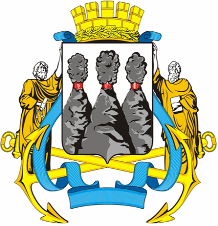 ГОРОДСКАЯ ДУМАПЕТРОПАВЛОВСК-КАМЧАТСКОГО ГОРОДСКОГО ОКРУГАот 26.02.2014  № 409-р13-я сессияг.Петропавловск-КамчатскийО принятии решения о внесении изменений в Решение Городской Думы Петропавловск-Камчатского городского округа от 28.08.2013       № 108-нд «О порядке предоставления в аренду объектов муниципального нежилого фонда в Петропавловск-Камчатском городском округе»Глава Петропавловск-Камчатского городского округа, исполняющий полномочия председателя Городской Думы    К.Г. Слыщенко 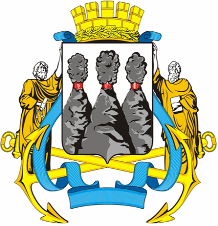 ГОРОДСКАЯ ДУМАПЕТРОПАВЛОВСК-КАМЧАТСКОГО ГОРОДСКОГО ОКРУГАГлава Петропавловск-Камчатского городского округа            К.Г. Слыщенко 